Комитет по культуре Курской областиОбластное бюджетное профессиональное образовательное учреждение«Суджанский колледж искусств»Отделение «Художественная керамика»План-конспект открытого урокапо дисциплине «Технология исполнения изделий декоративно-прикладного искусства и народного искусства»со студентами 1 курса отделения «Художественная керамика»на тему: «Декор в объемной форме»Преподаватель: Спесивцев Юрия Степанович                                               г. Суджа, 2020  г.Урок проводится со студентами I курса специальности 54.02.02 Декоративно-прикладное искусство и народные промыслы (по видам: Художественная керамика).Тема урока: «Декор в объемной форме».Тип урока: комбинированный.Форма урока: практическая работа.Форма работы: групповая.Цель урока: выполнить эскиз проекта подставки для канцелярских принадлежностей.Задачи урока:образовательная:– углубить представление о декоре и его применении   в керамических изделиях ; расширять кругозор, обучать на примерах лучших образцов мирового и отечественного народного искусства.воспитательная:           – побуждать к самосовершенствованию, развитию навыков, воспитывать любовь и интерес к выбранной профессии.развивающая:           –    развивать чувство композиции, меры, ритма, эстетический вкус.      Использование образовательных технологий на уроке:      Здоровьесберегающие технологии: рациональная организация урока, чередование различных видов учебной деятельности.      Результативность: более организованное использование обучающимися своего рабочего времени, развитие памяти, укрепления мышц организма, комфортный психологический климат на уроке.            Технология личностно-ориентированного обучения: Создание на уроке условий для самореализации обучающегося, признание обучающегося как индивида, ориентированность на ученика как на главную фигуру образовательного процесса.             Результативность: развитие индивидуальных способностей и творческого воображения обучающихся.             Технология проблемного обучения: последовательное и целенаправленное выдвижение перед обучающимися учебных проблем.             Результативность: активизация мыслительной деятельности, сформированность собственного мнения, активное усвоение знаний.      Методы работы:  иллюстрация, видеофильм демонстрация опыта, практическое упражнение.Ход урокаОрганизационный этап.Постановка цели и задач урока, мотивация учебной деятельности учащихся.Актуализация знаний.  	Декор (франц. decor, от лат. decoro - украшаю), система украшений сооружения (фасада, интерьера) или изделия. Выступая в единстве с их объёмно-пространственной композицией, декор, как простой (например, одноцветная покраска, однородная фактурная обработка поверхности), так и сложный (сочетающий орнамент и изображение, скульптуру и роспись, различные по фактуре и текстуре материалы), становится её элементом, акцентирует выразительность композиции или зрительно преобразует её, внося свойственные самому декору масштабные отношения, ритм, колорит. Декор - одно из средств зрительного объединения в ансамбль отдельных зданий или предметов.                                        Первичное усвоение новых знанийСпособов декорирования керамических изделий на сегодня существует довольно много. Некоторые из них проверены историей развития керамического искусства, некоторые появились совсем недавно благодаря прогрессу в дизайне керамики и развитию компьютерных технологий.Крытьё представляет собой покрытие изделия краской. Крытье может быть сплошным или нисходящим, когда изделие либо равномерно покрывается слоем краски, либо краска постепенно сходит на нет. Также различают полукрытье, когда краска наносится полоской от 20 мм и выше. Крытье с прочисткой оставляет в сплошном слое краски незакрашенные участки различной формы. Обычно краской не покрывают места, где детали соприкасаются друг с другом (например, боковинки крышки чайника, центр блюдца) или за которые часто берутся руками (ручки чашек, верхушки крышек).Живопись. Живописный рисунок наносят при помощи кисточек. Делать это можно как при помощи предварительной разметки, так и без подготовки. Различают подглазурную и надглазурную роспись.Подглазурная роспись выполняется при помощи подглазурных красок или ангобов после первого утильного обжига. Далее расписанное изделие покрывают прозрачной глазурью и обжигают еще раз. Исправить что-либо после финального обжига уже невозможно.Надглазурная роспись дает большее пространство для маневра, поскольку выполняется уже после политого обжига. Потом изделие снова обжигают при невысоких температурах. Недостаток такой росписи в том, что она недолговечна и выполняется в основном на декоративных предметах.Существует также роспись цветными глазурями, однако нужно понимать, что в процессе обжига глазурь растекается и точный рисунок обычно невозможен. Зато можно получить красивые переливы и цветные переходы.Травление. Этот способ позволяет создавать рисунок путем чередования матовых и глянцевых участков. На поверхность изделия переводят рисунок, выполненный асфальтовым лаком. Затем изделие погружают в плавиковую кислоту, где участки без лака подвергаются травлению и становятся матовыми. Затем лак удаляют, изделие покрывают препаратом золота и обжигают. На протравленных участках золото становится матовым, а на остальных получается глянец.Можно использовать традиционный для Суджанского гончарного промысла прием декорирования изделий способом налепа с дальнейшим покрытием прозрачной глазурью или роспись ангобами.Очень важно понимать, что способ декорирования, выбранный мастером должен помочь раскрыть образ проектируемого изделия. Декор должен подчеркнуть красоту пластики изделия, фактуру материала, быть уместным, достаточным, не чрезмерным.Первичная проверка пониманияДавайте обратимся к примерам лучших образцов народного искусства, использующих различные способы декорирования изделий (Показ иллюстраций с примерами произведений народного искусства) Давайте проанализируем увиденные примеры. Чем привлекают образы? Какими приемами пользовался народный мастер (возможно, интуитивно) для достижения выразительности, эмоциональности? Я предлагаю вам посмотреть небольшой видеосюжет о коллекции предметов народного искусства из собраний Русского музея Санкт-Петербурга.Первичное  закрепление материалаВам предстоит выполнить керамическое изделие – подставку для канцелярских принадлежностей. Но прежде всего следует начать с эскиза будущего изображения. Вооружившись карандашом и вдохновившись увиденными образцами народного искусства, необходимо создать предварительный рисунок изделия, который впоследствии будет выполнен в материале.Контроль усвоения, обсуждение допущенных ошибок и их коррекция.Практическая работа.Рефлексия.Анализ выполненных работ. Подведение итогов занятия.Список литературыИскусство стран и народов мира. Краткая художественная энциклопедия. М.: Советская энциклопедия, 1965. Т. 1-5.Моран А. История декоративно-прикладного искусства. М., 1982.Окладников А.П. Утро искусства. Л.: Искусство, 1967.Приемышев Н. Методика элементарного курса рисования с приложением статей об орнаменте. Одесса, 1900.Соколова Т.М. Орнамент - почерк эпохи. Л.: Аврора, 1972.Филиппов А.В. Построение орнамента с большим числом вариантов. М.: Всесоюзная Академия Архитектуры, 1937.Фокина Л.В. Орнамент. Ростов н/Д: Феникс, 2000.http://art-storona.ru/skulptura/ - интернет ресурс.Приложение 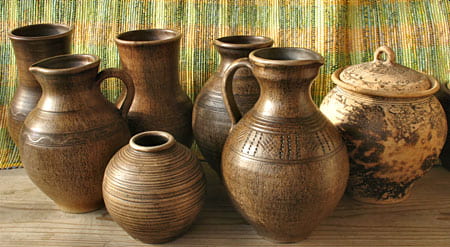 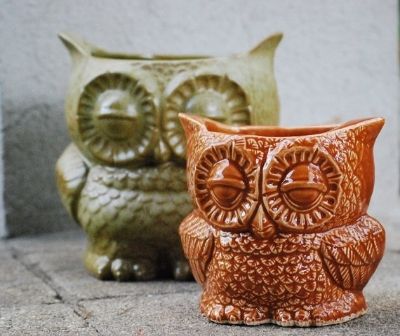 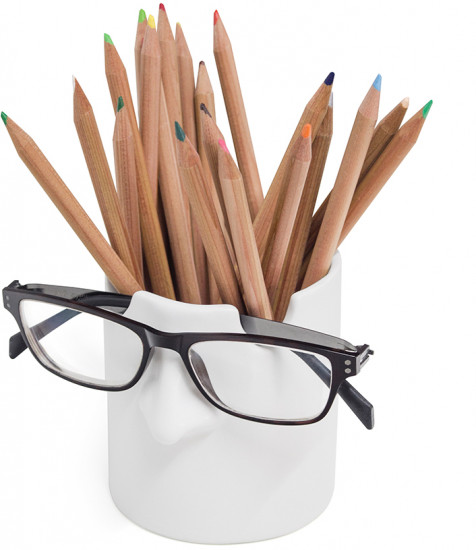 